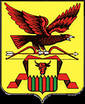  	 				РОССИЙСКАЯ   ФЕДЕРАЦИЯ      			ЗАБАЙКАЛЬСКИЙ КРАЙ ЧИТИНСКИЙ РАЙОН	АДМИНИСТРАЦИЯ  СЕЛЬСКОГО ПОСЕЛЕНИЯ «ЕЛИЗАВЕТИНСКОЕ»					 ПОСТАНОВЛЕНИЕ«5» ноября 2016 года							№98О введении на территориисельского поселения «Елизаветинское»режима повышенной готовности.	В соответствии с ч.4 ст.14 Федерального закона от 06.10.2003 №131-ФЗ «Об общих принципах организации местного самоуправления в Российской Федерации», со статьёй 7 Устава муниципального района «Читинский район», Положением о Читинском районном звене территориальной подсистемы единой государственной системы предупреждения и ликвидации чрезвычайных ситуаций Забайкальского края, утвержденным постановлением Главы администрации Читинского района «Читинский район» от 09 декабря 2005 года №1789, и оперативным предупреждением ГУ МЧС России по Забайкальскому краю от 4 ноября  2016 года №824-6-4, и в целях предупреждения рисков возникновения ЧС в связи с неблагоприятными метеоявлениями на территории сельского поселения «Елизаветинское»:Ввести в границах  сельского поселения «Елизаветинское» режим Функционирования «Повышенная готовность» с 6 ноября 2016 года с 9.00.	2.Оповестить население с помощью систем оповещения о прогнозируемых неблагоприятных метеорологических явлениях, размещения на информационных стендах.	3.Организовать дежурство из работников администрации с целью контроля, складывающейся дорожной ситуации, а также контроля за водо и теплоснабжения.	4.Привести в готовность силы и средства для ликвидации возможных ЧС, вызванных неблагоприятными метеорологическими условиями.	5.Организовать регулярное информирование населения о метеорологической обстановке, уровне угроз возникновения ЧС и мерах по их снижению и смягчению последствий возникающий ЧС.Глава сельского поселения«Елизаветинское»						В.Н.Гудков.